Littérature jeunesse en ACM – Fiche pédagogique (diversités et lutte contre les discriminations)*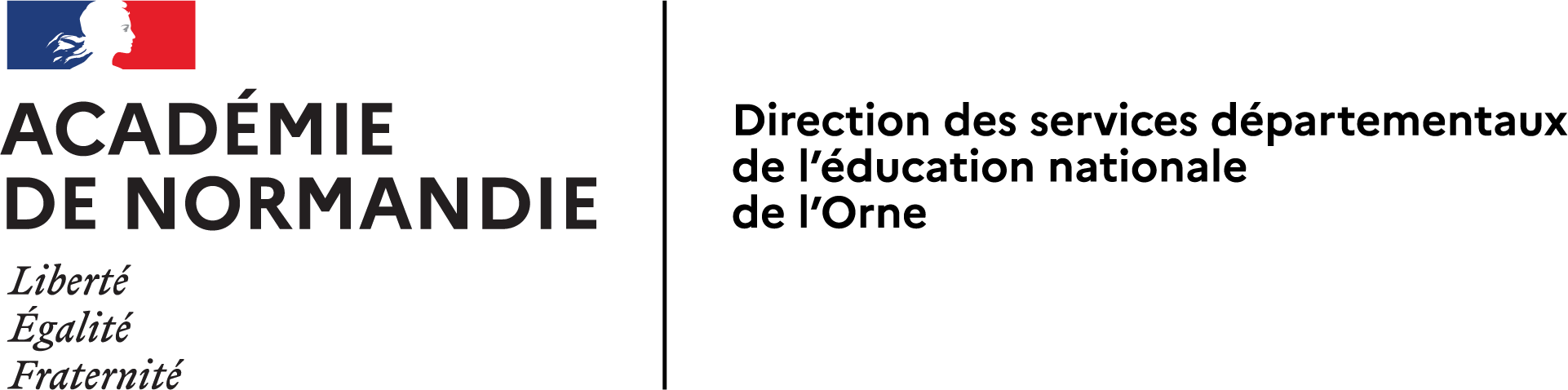 *fiche adaptableTitreAuteur.e – Illustrateur.triceEditeur et date éditionOù se procurer le livre ?Médiathèques, ACM prêteurs, malles, lieux d’achat…RésuméHistoireContexte (lieu, époque, environnement social, culturel…)Présentation des personnages principauxAges conseillésPour une lecture par un.e animateur.trice / une animation collectivePour une lecture par les enfantsThématiques abordéesEn lien avec la représentation des diversitésEn lien avec la lutte contre les discriminationsAutres thématiquesAnalyse esthétiqueFormat / type de livreUnivers graphique / couleursTechnique(s) utilisée(s)Organisation du récitReprésentation des personnages (dont prisme diversité/discriminations)Relations images / textesImpressions de lectureSentiments / ressentisAvis, critique, ce que j’ai aimé, ce que je n’ai pas aiméCe que ça m’évoque en tant qu’animateur.triceComment présenter le livre aux enfants ?Mot d’introduction ?Lire, (ra)conter, jouer, mettre en scène ?Ton, césures, questions…Questions pour lancer un temps de discussion, de débat au sein d’un ACMEn lien avec l’ouverture aux diversitésEn lien avec la lutte contre les discriminationsSur d’autres sujets…Prolongements, autres activités possibles en ACM en s’appuyant sur cet ouvrageLiens à d’autres ouvrages du même univers, relectures régulières, sorties/visites, jeux théâtraux/spectacles, activités manuelles, activités nature, activités scientifiques et techniques, cuisine, pratiques numériques, partenaires/intervenants mobilisables…Autres remarques et conseils d’utilisationRédacteur(s), rédactrice(s)